Su Historia Médica Para asegurarnos que usted reciba una evaluación profunda y completa, favor  de proveeré su historia medica.  Si usted no le entiende a una pregunta, déjela sin contestación y su terapista le asistirá, gracias. Nombre:____________________________		Empleo:__________________________Pasa tiempos:__________________________		Alergias:____________________________Usted o alguien en su familia mas cercana ha sido diagnosticada con las siguientes condiciones / enfermedades?				              	Usted		Familia				Usted		FamiliaCáncer			Si	No	Si	No	Asma		Si	No	Si	NoDiabetes		Si	No	Si	No	Bronquitis	Si	No	Si	NoPresión Alta		Si	No	Si	No	Embolia	Si	No	Si	No Enfermedad Cardiaca	Si	No	Si 	No	Ulceras		Si	No	Si	NoDolores de cabeza	Si	No	Si	No	Osteoporosis	Si	No	Si	NoOsteoartritis		Si	No	Si	No	Asimientos	Si	No	Si	NoArtritis reumática	Si	No	Si	No	Escoliosis muscular 	Si	No	Si	NoProblemas de la tiroides 						Si	No	Si	NoEnfermedades del sistema digestivo					Si	No	Si	No	Fiebre reumática							Si	No	Si	No	Enfermedad de los riñones						Si	No	Si	NoHistorial Quirurgico:Reemplazo de coyunturas						Si	No	Si	NoCirugias de la columna 							Si	No	Si	NoImplantes de metal : (varillas, alfileres, tornillos) 			Si	No	Si	NoOtro:                                                                                 	En los tres últimos meses ha notado o ha sentido:Un cambio en su salud?			Si	No	Difícil para tragar?		Si	NoNausea/Vomito?			Si	No	Cambio inexplicado de peso?	Si	NoFiebre/Escalofrió/Sudor frio?		Si	No 	Falta de respiración?		Si	NoEntumecimiento / Cosquilleo?		Si	No	Mareos / Vértigo?		Si	NoCambios en su apetito?			Si	No	Infección de los pulmones	Si	NoInfección del tracto urinario?		Si	No	Cambios en la función del intestino o de la vejiga?		Si	NoSe ha caído en los últimos 12 meses ?	Si 	No	Si contesta que si, cuantas veces: _________ Tuvo lesiones debido a esta caída?	Si	No	Si contesta que si, explique: ______________En este momento esta:     Embarazada?     Si    No     Deprimido/a?   Si	 No    Bajo/a  estrés?     Si      NoComo duerme durante la noche? (Circule una)Bien		tiene  dificultad		Solamente con medicamentoTiene problemas… (Circule Todas que le afectan) Para Escuchar		Con su visión		Para hablar		Para comunicarseFuma o ha fumado anteriormente?	Si	No	Si contesta que si, cuantos cigarrillos a la semana?__________	Cajetillas por año?__________Toma licor o bebidas alcohólicas?	 Si	No		Si contesta  que si, cuanto consume cada semana?Toma bebidas que contienen cafeína o café?		Si	No	Si contesta que si, que tan frecuente lo toma?	Mensual	Semanal	DiariamenteFecha del ultimo examen físico:____________Causa de dolor / molestia (Circule uno): Hubo (un/a)…Accidente		Herida			Trauma (Violencia)		Actividad especifica?Si contesto la pregunta anterior que si, favor de describir la situación _____________________________________________________________________________________Ha recibido algún tratamiento para este problema en el pasado? ___________Historial de dolor en esta área?		Si 	No	Si contesta que si, por cuanto tiempo? _______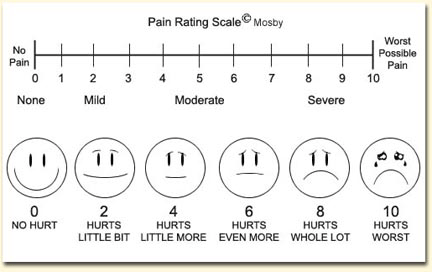 Usando la escala de arriba, como describe su dolor?	Mejor:__	Peor:__		Hoy:__Que otras síntomas ha tenido / sufrido con este problema? (Circule todos que se aplican a usted)Siente que le arde		Difícil para respirar		Se siente ronca/oMareos			Estreñimiento			CosquilleoEntumecimiento		Cambios en su visión		Tos	Dolores en las coyunturas	Cambios de peso		Dolores durante la  nocheSuda				Débil				Dificultad para tragarSalpullido / Ronchas en la piel		Palpitaciones de corazón	Sangra de alguna maneraHay dolor o síntomas de algún tipo en otra parte de Su cuerpo que no ha mencionado o todavía no  hemos platicado?__________________________________________________________Ha tenido tos y gripe por más de siete días?	Sí	NoHa salido afuera del país entre los últimos 30 días?	Sí	NoFecha de su último examen médico?    ________________________________________________________________________________		______________________________Firma del terapista						Fecha